GRADIVO ZA 8. REDNO SEJO OBČINSKEGA SVETA, 14. 04. 2016POROČILO O IZVRŠITVI SKLEPOV 7. REDNE SEJE, 22. 12. 2015IN 1. DOPISNE SEJE, 15. 02. 2016Realizacija sklepov 7. redne seje je naslednja:Ad 1. Zapisnik 6. redne seje je bil popravljen. V zvezi z odstopom g. Vinka Košmerla z mesta člana Sveta javnega zavoda Zdravstveni dom Ribnica je na 8. redni seji občinskega sveta predvidena  9. točka dnevnega reda.Ad 2. Ni bilo sklepa.Ad 3. Sprejeti Odlok o sodelovanju pri skupnem izvajanju in koncesiji za gospodarski javni službi obdelave določenih vrst komunalnih odpadkov in odlaganja ostankov predelave ali odstranjevanja komunalnih odpadkov na območju občine Loški Potok je bil objavljen v Uradnem listu RS, štev. 1/2016.Ad 4. Sprejet je bil  akt o ustanovitvi Sveta RCERO Ljubljana. Objavljen je bil v Uradnem listu RS, štev. 98/2015.Ad 5. Sprejeta sta bila predlog sistemizacije delovnih mest v enoti vrtca  in predlog ekonomske cene v enoti vrtca za leto 2016. O sprejetih sklepih smo obvestili osnovno šolo.Ad 6. Imenovan je bil kandidat za svet območne izpostave javnega sklada za kulturne dejavnosti Ribnica. Javni sklad za kulturne dejavnosti nas je z dopisom obvestil, da je pri imenovanju sveta območne izpostave Ribnica naš predlog upošteval.Ad 7. Občinski svet ni predlagal kandidata za sodnika porotnika na okrožnem sodišču v Ljubljani.Ad 8. Odlok o rebalansu proračuna za leto 2016 je bil objavljen v Uradnem listu RS, štev. 105/2015.Ad 9. Odlok o proračunu občine Loški Potok je bil objavljen v Uradnem listu RS, štev. 1/2016.Ad. 10. Sprejeti sklepi v zvezi z gospodarjenjem z občinskimi nepremičninami so v delih, ko gre za odkup od oseb s prebivališčem v Sloveniji, realizirani.Odkupi od oseb s prebivališčem v Avstriji še niso izvršeni. Potekajo dogovori o izvedbi odkupov.Ad 11. Ni bilo sklepov za realizacijo.Ad 12. Ni bilo sklepov za realizacijo.Realizacija sklepa 1. dopisne seje:Sprejeti sklep je bil posredovan izdelovalcu OPN Občine Loški Potok – 1, ki ga je uporabil za nadaljevanje postopka izdelave prostorskega načrta. Ta je zdaj v sklepni fazi pridobivanja 2. mnenj na predlagane spremembe.Župan:								      Ivan Benčina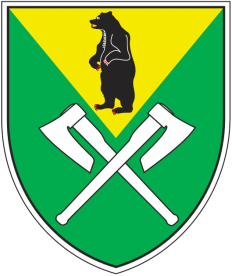 